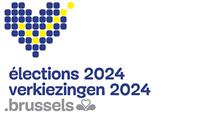 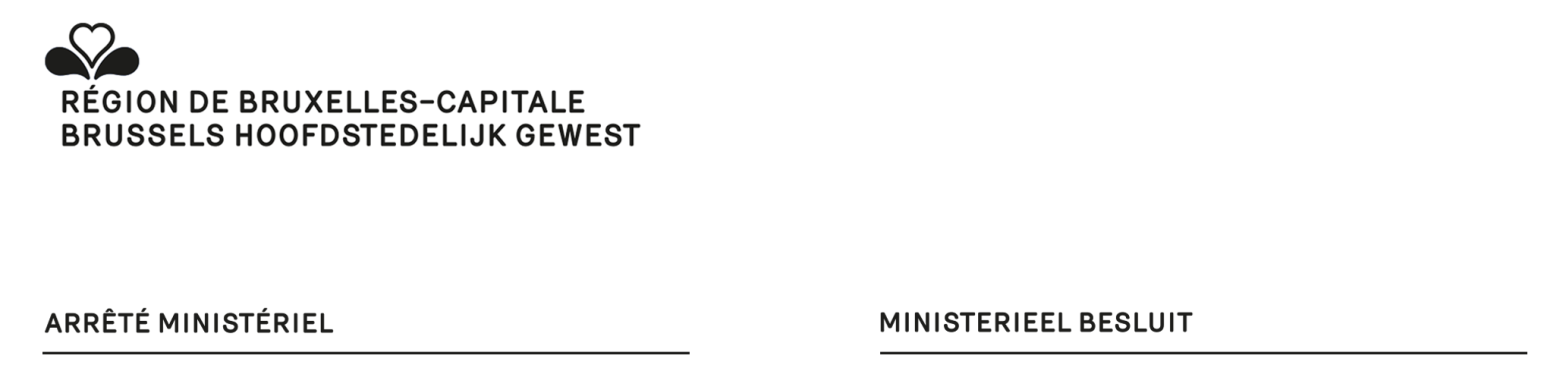 FORMULAIRE  P2DECLARATION SUR L’HONNEUR POUR POUVOIR ÊTRE ADMIS A VOTER PAR PROCURATION (Code Electoral Communal Bruxellois, article 59, § 1, 3° et 7°)Je soussigné.eJe soussigné.eJe soussigné.eJe soussigné.eJe soussigné.eJe soussigné.eJe soussigné.eJe soussigné.eJe soussigné.eJe soussigné.eJe soussigné.eJe soussigné.eJe soussigné.eJe soussigné.eJe soussigné.eJe soussigné.eJe soussigné.eJe soussigné.eJe soussigné.eJe soussigné.eJe soussigné.eNomPrénomPrénomNuméro de Registre national...--.RueNuméroNuméroNuméroCode postalCommuneCommuneDate de naissance (JJ/MM/AAAA)déclare sur l'honneur être dans l'impossibilité de me présenter au bureau de vote le déclare sur l'honneur être dans l'impossibilité de me présenter au bureau de vote le déclare sur l'honneur être dans l'impossibilité de me présenter au bureau de vote le déclare sur l'honneur être dans l'impossibilité de me présenter au bureau de vote le déclare sur l'honneur être dans l'impossibilité de me présenter au bureau de vote le déclare sur l'honneur être dans l'impossibilité de me présenter au bureau de vote le déclare sur l'honneur être dans l'impossibilité de me présenter au bureau de vote le déclare sur l'honneur être dans l'impossibilité de me présenter au bureau de vote le déclare sur l'honneur être dans l'impossibilité de me présenter au bureau de vote le déclare sur l'honneur être dans l'impossibilité de me présenter au bureau de vote le déclare sur l'honneur être dans l'impossibilité de me présenter au bureau de vote le déclare sur l'honneur être dans l'impossibilité de me présenter au bureau de vote le déclare sur l'honneur être dans l'impossibilité de me présenter au bureau de vote le déclare sur l'honneur être dans l'impossibilité de me présenter au bureau de vote le déclare sur l'honneur être dans l'impossibilité de me présenter au bureau de vote le déclare sur l'honneur être dans l'impossibilité de me présenter au bureau de vote le déclare sur l'honneur être dans l'impossibilité de me présenter au bureau de vote le déclare sur l'honneur être dans l'impossibilité de me présenter au bureau de vote le déclare sur l'honneur être dans l'impossibilité de me présenter au bureau de vote le déclare sur l'honneur être dans l'impossibilité de me présenter au bureau de vote le dimanche l__l__l . l__l__l 20l__l__ldimanche l__l__l . l__l__l 20l__l__ldimanche l__l__l . l__l__l 20l__l__ldimanche l__l__l . l__l__l 20l__l__ldimanche l__l__l . l__l__l 20l__l__ldimanche l__l__l . l__l__l 20l__l__ldimanche l__l__l . l__l__l 20l__l__ldimanche l__l__l . l__l__l 20l__l__ldimanche l__l__l . l__l__l 20l__l__ldimanche l__l__l . l__l__l 20l__l__ldimanche l__l__l . l__l__l 20l__l__ldimanche l__l__l . l__l__l 20l__l__ldimanche l__l__l . l__l__l 20l__l__ldimanche l__l__l . l__l__l 20l__l__ldimanche l__l__l . l__l__l 20l__l__ldimanche l__l__l . l__l__l 20l__l__ldimanche l__l__l . l__l__l 20l__l__ldimanche l__l__l . l__l__l 20l__l__ldimanche l__l__l . l__l__l 20l__l__ldimanche l__l__l . l__l__l 20l__l__len raison (cocher la case correspondante et compléter) :en raison (cocher la case correspondante et compléter) :en raison (cocher la case correspondante et compléter) :en raison (cocher la case correspondante et compléter) :en raison (cocher la case correspondante et compléter) :en raison (cocher la case correspondante et compléter) :en raison (cocher la case correspondante et compléter) :en raison (cocher la case correspondante et compléter) :en raison (cocher la case correspondante et compléter) :en raison (cocher la case correspondante et compléter) :en raison (cocher la case correspondante et compléter) :en raison (cocher la case correspondante et compléter) :en raison (cocher la case correspondante et compléter) :en raison (cocher la case correspondante et compléter) :en raison (cocher la case correspondante et compléter) :en raison (cocher la case correspondante et compléter) :en raison (cocher la case correspondante et compléter) :en raison (cocher la case correspondante et compléter) :en raison (cocher la case correspondante et compléter) :en raison (cocher la case correspondante et compléter) :d’une activité en tant que travailleur indépendant d’une activité en tant que travailleur indépendant d’une activité en tant que travailleur indépendant d’une activité en tant que travailleur indépendant d’une activité en tant que travailleur indépendant d’une activité en tant que travailleur indépendant d’une activité en tant que travailleur indépendant d’une activité en tant que travailleur indépendant d’une activité en tant que travailleur indépendant d’une activité en tant que travailleur indépendant d’une activité en tant que travailleur indépendant d’une activité en tant que travailleur indépendant d’une activité en tant que travailleur indépendant d’une activité en tant que travailleur indépendant d’une activité en tant que travailleur indépendant d’une activité en tant que travailleur indépendant d’une activité en tant que travailleur indépendant d’une activité en tant que travailleur indépendant d’une activité en tant que travailleur indépendant ☐sous le numéro d’entreprise BCEsous le numéro d’entreprise BCE..d'un séjour temporaire à l'étranger, d'un séjour temporaire à l'étranger, d'un séjour temporaire à l'étranger, d'un séjour temporaire à l'étranger, d'un séjour temporaire à l'étranger, d'un séjour temporaire à l'étranger, d'un séjour temporaire à l'étranger, d'un séjour temporaire à l'étranger, d'un séjour temporaire à l'étranger, d'un séjour temporaire à l'étranger, d'un séjour temporaire à l'étranger, d'un séjour temporaire à l'étranger, d'un séjour temporaire à l'étranger, d'un séjour temporaire à l'étranger, d'un séjour temporaire à l'étranger, d'un séjour temporaire à l'étranger, d'un séjour temporaire à l'étranger, d'un séjour temporaire à l'étranger, d'un séjour temporaire à l'étranger, ☐à savoir en/au  ________________________________________________________________ (mentionner le pays), ________________________________________________________________ (mentionner le pays), ________________________________________________________________ (mentionner le pays), ________________________________________________________________ (mentionner le pays), ________________________________________________________________ (mentionner le pays), ________________________________________________________________ (mentionner le pays), ________________________________________________________________ (mentionner le pays), ________________________________________________________________ (mentionner le pays), ________________________________________________________________ (mentionner le pays), ________________________________________________________________ (mentionner le pays), ________________________________________________________________ (mentionner le pays), ________________________________________________________________ (mentionner le pays), ________________________________________________________________ (mentionner le pays), ________________________________________________________________ (mentionner le pays), ________________________________________________________________ (mentionner le pays), ________________________________________________________________ (mentionner le pays), ________________________________________________________________ (mentionner le pays), ________________________________________________________________ (mentionner le pays),☐non motivé par des raisons professionnelles ou de service. Je ne suis en effet pas en  mesure de produire une pièce justificative en ce sens carnon motivé par des raisons professionnelles ou de service. Je ne suis en effet pas en  mesure de produire une pièce justificative en ce sens carnon motivé par des raisons professionnelles ou de service. Je ne suis en effet pas en  mesure de produire une pièce justificative en ce sens carnon motivé par des raisons professionnelles ou de service. Je ne suis en effet pas en  mesure de produire une pièce justificative en ce sens carnon motivé par des raisons professionnelles ou de service. Je ne suis en effet pas en  mesure de produire une pièce justificative en ce sens carnon motivé par des raisons professionnelles ou de service. Je ne suis en effet pas en  mesure de produire une pièce justificative en ce sens carnon motivé par des raisons professionnelles ou de service. Je ne suis en effet pas en  mesure de produire une pièce justificative en ce sens carnon motivé par des raisons professionnelles ou de service. Je ne suis en effet pas en  mesure de produire une pièce justificative en ce sens carnon motivé par des raisons professionnelles ou de service. Je ne suis en effet pas en  mesure de produire une pièce justificative en ce sens carnon motivé par des raisons professionnelles ou de service. Je ne suis en effet pas en  mesure de produire une pièce justificative en ce sens carnon motivé par des raisons professionnelles ou de service. Je ne suis en effet pas en  mesure de produire une pièce justificative en ce sens carnon motivé par des raisons professionnelles ou de service. Je ne suis en effet pas en  mesure de produire une pièce justificative en ce sens carnon motivé par des raisons professionnelles ou de service. Je ne suis en effet pas en  mesure de produire une pièce justificative en ce sens carnon motivé par des raisons professionnelles ou de service. Je ne suis en effet pas en  mesure de produire une pièce justificative en ce sens carnon motivé par des raisons professionnelles ou de service. Je ne suis en effet pas en  mesure de produire une pièce justificative en ce sens carnon motivé par des raisons professionnelles ou de service. Je ne suis en effet pas en  mesure de produire une pièce justificative en ce sens carnon motivé par des raisons professionnelles ou de service. Je ne suis en effet pas en  mesure de produire une pièce justificative en ce sens carnon motivé par des raisons professionnelles ou de service. Je ne suis en effet pas en  mesure de produire une pièce justificative en ce sens carnon motivé par des raisons professionnelles ou de service. Je ne suis en effet pas en  mesure de produire une pièce justificative en ce sens car☐ _______________________________________________________________________________________________ _______________________________________________________________________________________________ _______________________________________________________________________________________________(indiquer ici succinctement le motif de cette impossibilité). _______________________________________________________________________________________________ _______________________________________________________________________________________________ _______________________________________________________________________________________________(indiquer ici succinctement le motif de cette impossibilité). _______________________________________________________________________________________________ _______________________________________________________________________________________________ _______________________________________________________________________________________________(indiquer ici succinctement le motif de cette impossibilité). _______________________________________________________________________________________________ _______________________________________________________________________________________________ _______________________________________________________________________________________________(indiquer ici succinctement le motif de cette impossibilité). _______________________________________________________________________________________________ _______________________________________________________________________________________________ _______________________________________________________________________________________________(indiquer ici succinctement le motif de cette impossibilité). _______________________________________________________________________________________________ _______________________________________________________________________________________________ _______________________________________________________________________________________________(indiquer ici succinctement le motif de cette impossibilité). _______________________________________________________________________________________________ _______________________________________________________________________________________________ _______________________________________________________________________________________________(indiquer ici succinctement le motif de cette impossibilité). _______________________________________________________________________________________________ _______________________________________________________________________________________________ _______________________________________________________________________________________________(indiquer ici succinctement le motif de cette impossibilité). _______________________________________________________________________________________________ _______________________________________________________________________________________________ _______________________________________________________________________________________________(indiquer ici succinctement le motif de cette impossibilité). _______________________________________________________________________________________________ _______________________________________________________________________________________________ _______________________________________________________________________________________________(indiquer ici succinctement le motif de cette impossibilité). _______________________________________________________________________________________________ _______________________________________________________________________________________________ _______________________________________________________________________________________________(indiquer ici succinctement le motif de cette impossibilité). _______________________________________________________________________________________________ _______________________________________________________________________________________________ _______________________________________________________________________________________________(indiquer ici succinctement le motif de cette impossibilité). _______________________________________________________________________________________________ _______________________________________________________________________________________________ _______________________________________________________________________________________________(indiquer ici succinctement le motif de cette impossibilité). _______________________________________________________________________________________________ _______________________________________________________________________________________________ _______________________________________________________________________________________________(indiquer ici succinctement le motif de cette impossibilité). _______________________________________________________________________________________________ _______________________________________________________________________________________________ _______________________________________________________________________________________________(indiquer ici succinctement le motif de cette impossibilité). _______________________________________________________________________________________________ _______________________________________________________________________________________________ _______________________________________________________________________________________________(indiquer ici succinctement le motif de cette impossibilité). _______________________________________________________________________________________________ _______________________________________________________________________________________________ _______________________________________________________________________________________________(indiquer ici succinctement le motif de cette impossibilité). _______________________________________________________________________________________________ _______________________________________________________________________________________________ _______________________________________________________________________________________________(indiquer ici succinctement le motif de cette impossibilité). _______________________________________________________________________________________________ _______________________________________________________________________________________________ _______________________________________________________________________________________________(indiquer ici succinctement le motif de cette impossibilité).☐III. SignatureIII. SignatureIII. SignatureIII. SignatureIII. SignatureIII. SignatureIII. SignatureIII. SignatureIII. SignatureIII. SignatureIII. SignatureIII. SignatureIII. SignatureIII. SignatureIII. SignatureIII. SignatureIII. SignatureIII. SignatureIII. SignatureIII. SignatureFait à :Fait à :Fait à :Fait à :Fait à :Fait à :Le :                                                (mentionner la date – JJ/MM/AAAA)                                                                                   Le :                                                (mentionner la date – JJ/MM/AAAA)                                                                                   Le :                                                (mentionner la date – JJ/MM/AAAA)                                                                                   Le :                                                (mentionner la date – JJ/MM/AAAA)                                                                                   Le :                                                (mentionner la date – JJ/MM/AAAA)                                                                                   Le :                                                (mentionner la date – JJ/MM/AAAA)                                                                                   Le :                                                (mentionner la date – JJ/MM/AAAA)                                                                                   Le :                                                (mentionner la date – JJ/MM/AAAA)                                                                                   Le :                                                (mentionner la date – JJ/MM/AAAA)                                                                                   Le :                                                (mentionner la date – JJ/MM/AAAA)                                                                                   Le :                                                (mentionner la date – JJ/MM/AAAA)                                                                                   Le :                                                (mentionner la date – JJ/MM/AAAA)                                                                                   Le :                                                (mentionner la date – JJ/MM/AAAA)                                                                                   Le :                                                (mentionner la date – JJ/MM/AAAA)                                                                                   Signature :Signature :Signature :Signature :Signature :Signature :Signature :Signature :Signature :Signature :Signature :Signature :Signature :Signature :Signature :Signature :Signature :Signature :Signature :Signature :